МДОУ Новосельский детский сад «Колокольчик»П. СосновкаТематическое занятие в разновозрастной группе«Солнышко»«Скажи Телефону доверия – ДА!»Воспитатель: Токман Сильвия Виореловна«Скажи Телефону доверия - Да!»Ход занятия:Педагог: - Добрый день. Наше занятие я хочу начать с вопроса: знаете ли вы, что такое телефон и для чего он нужен? (ответы детей).- Сегодня у нас особенное занятие, оно посвящено Телефону, но не обычному, не такому, о котором вы сейчас говорили, а Телефону доверия. Что вы знаете о Телефоне доверия? (Ответы ребят)- А почему необходимо знать о Телефоне доверия? (версии ребят)- дети должны знать о Телефоне доверия и готовы позвонить, если им нужна помощь, а рядом нет того человека, который может помочь.Информационный блок. История возникновения первого ТД.- А знаете ли вы, как появился первый Телефон доверия? (ответы ребят)- Первый телефон доверия появился в 1953 году как помощь людям в сложной ситуации. Англичанин Чад Вара напечатал в газете свой номер телефона и предложил звонить людям в любое время, если в их жизни возникают сложности, с которыми они сами не в состоянии справиться: когда они одиноки, растеряны и рядом нет человека, к которому можно обратиться за помощью или советом. Он и не предполагал, что к нему позвонит так много людей. Несколько дней Чад Вара отвечал на звонки сам. Вскоре он пришёл к выводу, что в одиночку ему с этим делом не справиться, и стал искать добровольных помощников. Теперь они все вместе отвечали на звонки. Так родилось всемирное движение людей, оказывающих помощь другим людям по телефону. Это популярный и широко известный вид профессиональной психологической помощи. Помощь оказывается бесплатно, анонимно (никому не сообщается, кто звонил и зачем). Вскоре вслед за взрослыми Телефонами доверия стали организовывать Телефоны доверия для детей.- Как вы думаете, в каких случаях ребёнок вашего возраста может обратиться в службу Телефона доверия? (ответы ребят) -Из-за чего дети расстраиваются и даже плачут? (ответы детей) Возможные варианты:- ребёнка бьют;- обижают;- угрожают;- не хотят играть;- насмехаются и т.д.- Посмотрите на ситуации. У вас бывают такие или похожие ситуации? Что вы делаете, чтобы их разрешить? (ответы детей: обижаюсь, плачу, дерусь и т.д.)- Кто в трудной ситуации может вам помочь?Варианты: родители, учитель, позвоню маме, старший брат (сестра), друг, Телефон доверия и др. Если дети не называют вариант  - Телефон доверия – озвучивается  и записывается этот вариант самостоятельно.  На Телефоне доверия вас поймут, успокоят и подскажут, как поступить. Важно не бояться звонить на Телефон доверия, не ждать, когда станет еще хуже. - Если вы видите, что кому-то очень плохо, дайте ему номер Телефона доверия или позвоните сами и вам посоветуют, что делать в этой ситуации. Вывод: В жизни много вопросов и трудностей. Каждый момент важно быть услышанными.На Телефонах доверия работают специально обученные специалисты – психологи. Телефон доверия даёт возможность человеку, переживающему какие-либо трудности, получить поддержку, быть понятым и принятым, разобраться в сложной для него ситуации в более спокойной обстановке и решиться на конкретные шаги.Человек может поделиться с консультантом Телефона доверия любой беспокоящей его проблемой.Помощь на Телефоне доверия всегда анонимна. позвонивший может не сообщать свою фамилию, адрес и другие данные. Достаточно просто назвать своё вымышленное имя для удобства общения.Каждый Телефон доверия работает в своём определённом режиме – круглосуточно или по расписанию.- Люди, которые работают на Телефоне доверия, всегда готовы ответить, выслушать, понять и помочь.-Какие вопросы можно задавать?- Как вызвать симпатию человека, который тебе нравится?- Что делать, если родители не разрешают дружить с кем-то?Вопросы о том, что тебя беспокоит.- В школе, на улице у нас много друзей. Там весело и интересно. Но если вы чувствуете себя одинокими даже в весёлой компании сверстников, вас не берут играть, обижают, над вами насмехаются – звоните на Телефон доверия.  - Чтобы немножко отдохнуть, сделаем весёлую разминку. А посвящена она будет, конечно же, Телефону доверия. Повторяйте за мной слова и движения (повторить разминку 2-3 раза).Ты не плачь и не дерись, (руки на поясе, качаем головой)Просто к другу обратись, (руки на поясе, повороты корпуса в стороны, улыбаемся)Позвони ты к нам, дружок, (подносим к уху по очереди правый и левый кулачки)Нам так важен твой звонок. (хлопаем в ладоши)- Вы можете обращаться на телефон доверия по следующим номерам:8 800 2000 122- Звонить можно в любое время с любого телефонаПОМОЩЬ ПО ТЕЛЕФОНУ ДОВЕРИЯ ОКАЗЫВАЕТСЯ КРУГЛОСУТОЧНО, АНОНИМНО  И БЕСПЛАТНО! (спросить, как дети понимают эти слова, при необходимости объяснить)-  Что такое Телефон доверия и для чего он нужен? Кому вы можете рассказать об этом? (родителям, друзьям)- Знайте, что на Телефоне доверия вас всегда выслушают, помогут советом или добрым словом и дадут почувствовать уверенность в себе. В завершение нашего занятия давайте все дружно скажем телефону доверия громкое «Да!» (хором кричат «Да!»).В заключении занятия проводится творческое задание – рисунок на тему «Скажи телефону доверия – Да!».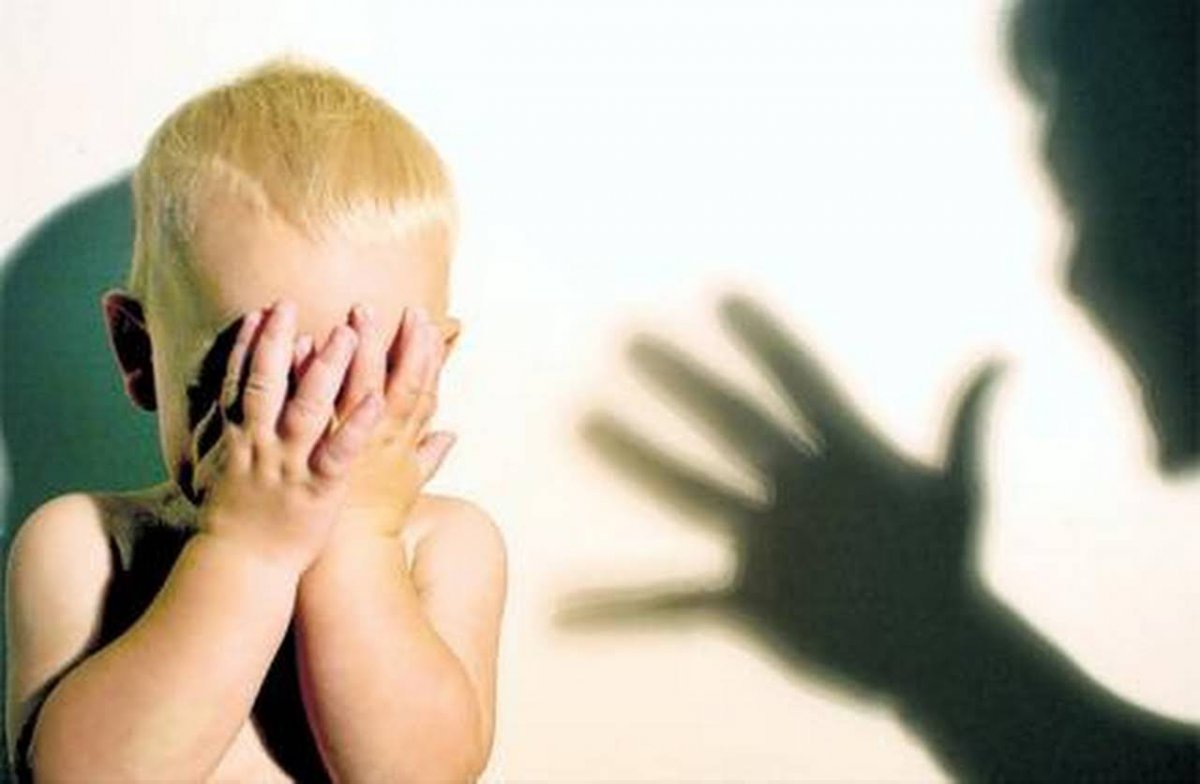 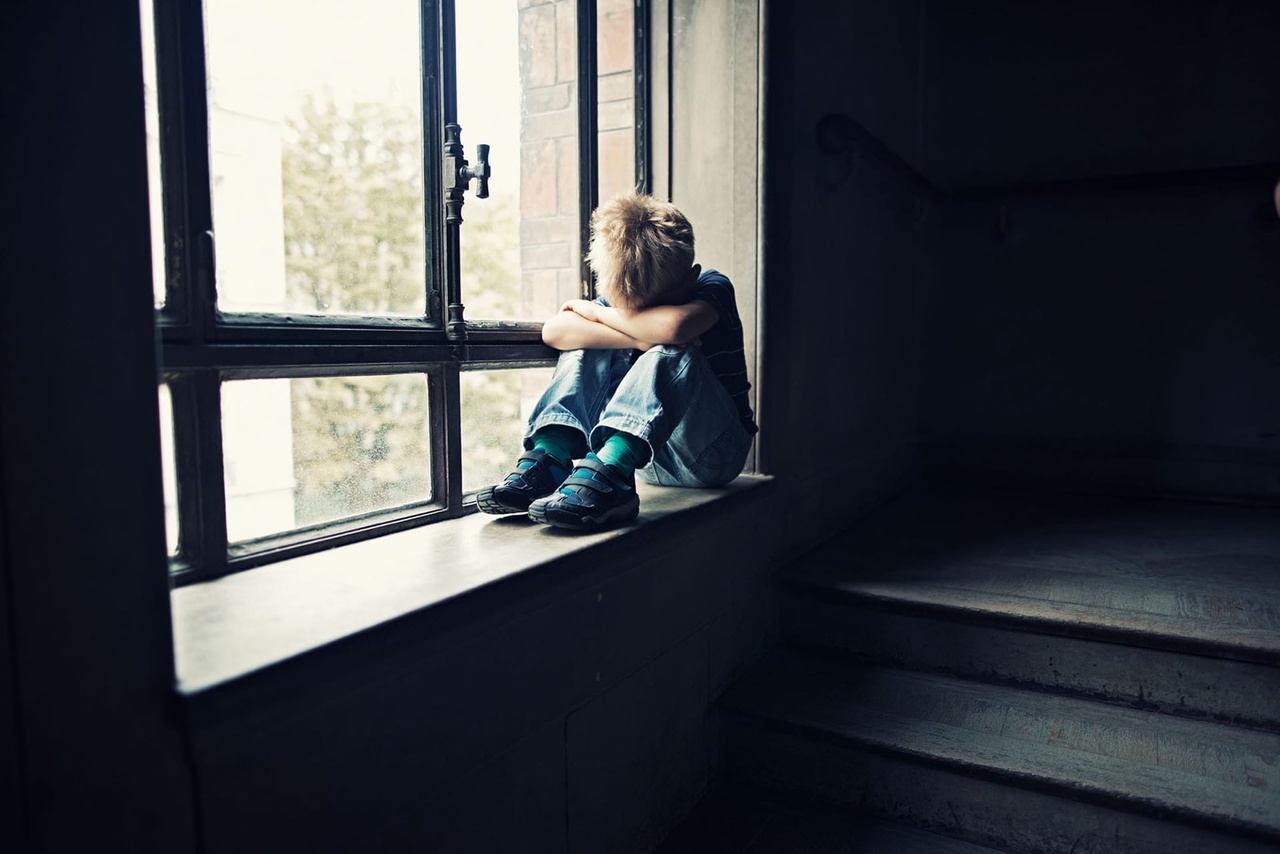 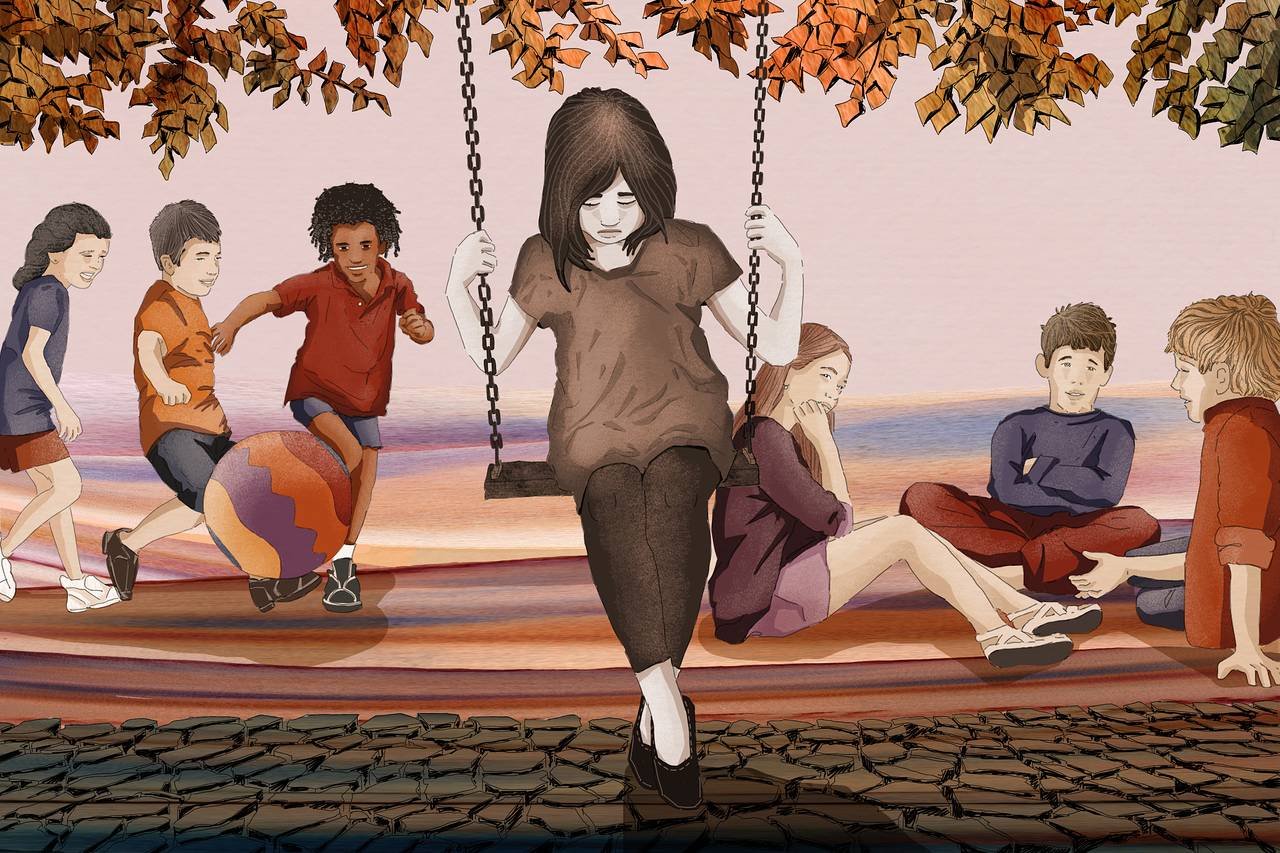 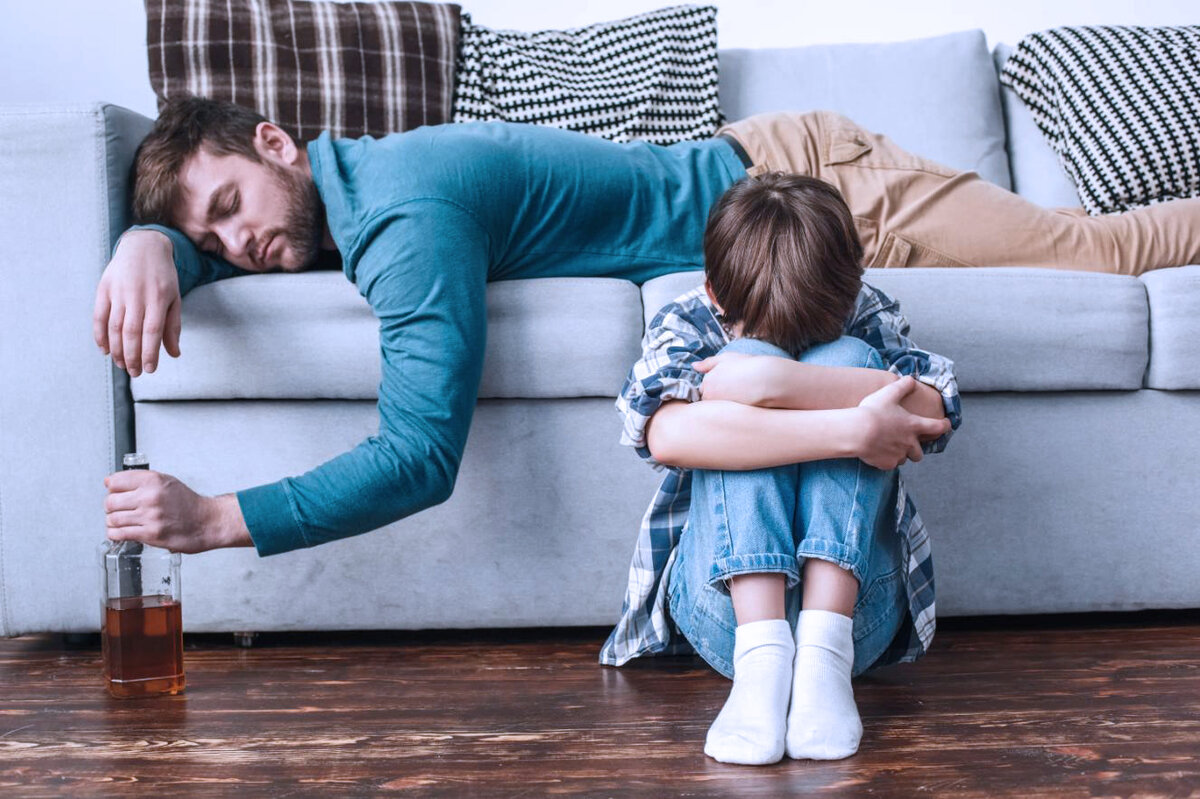 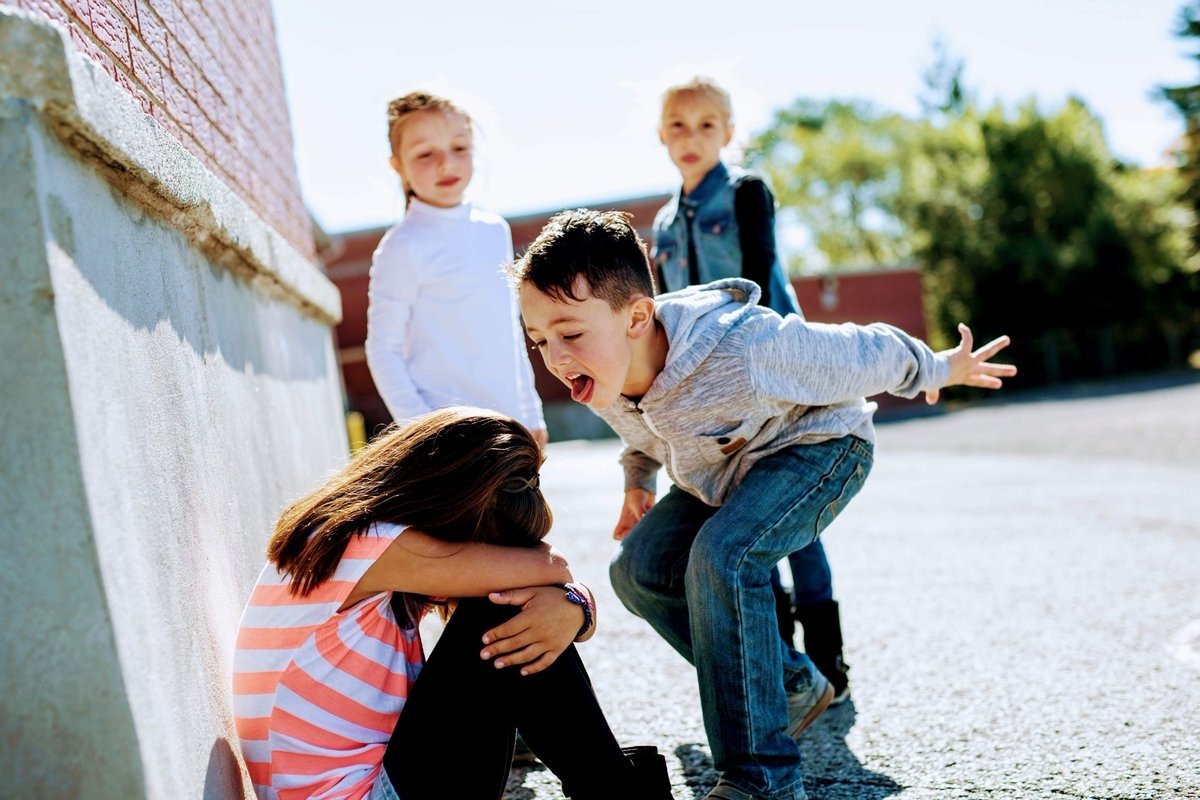 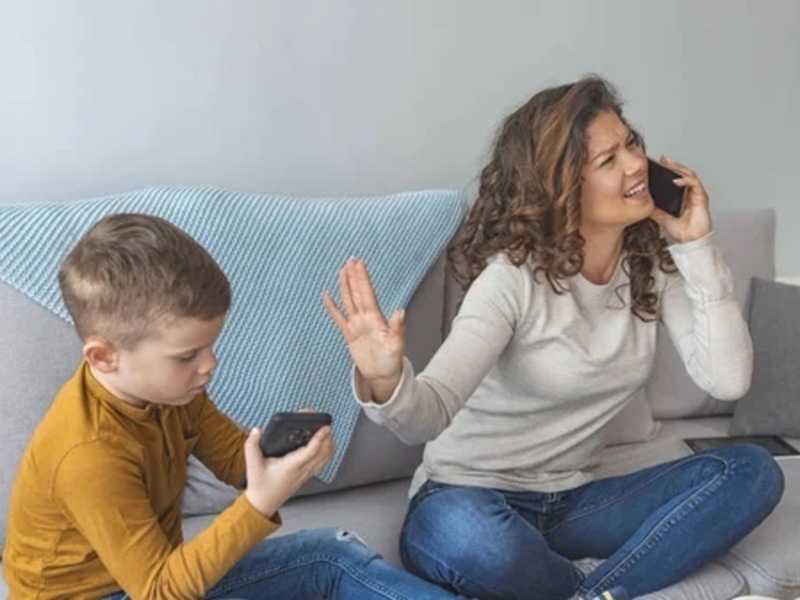 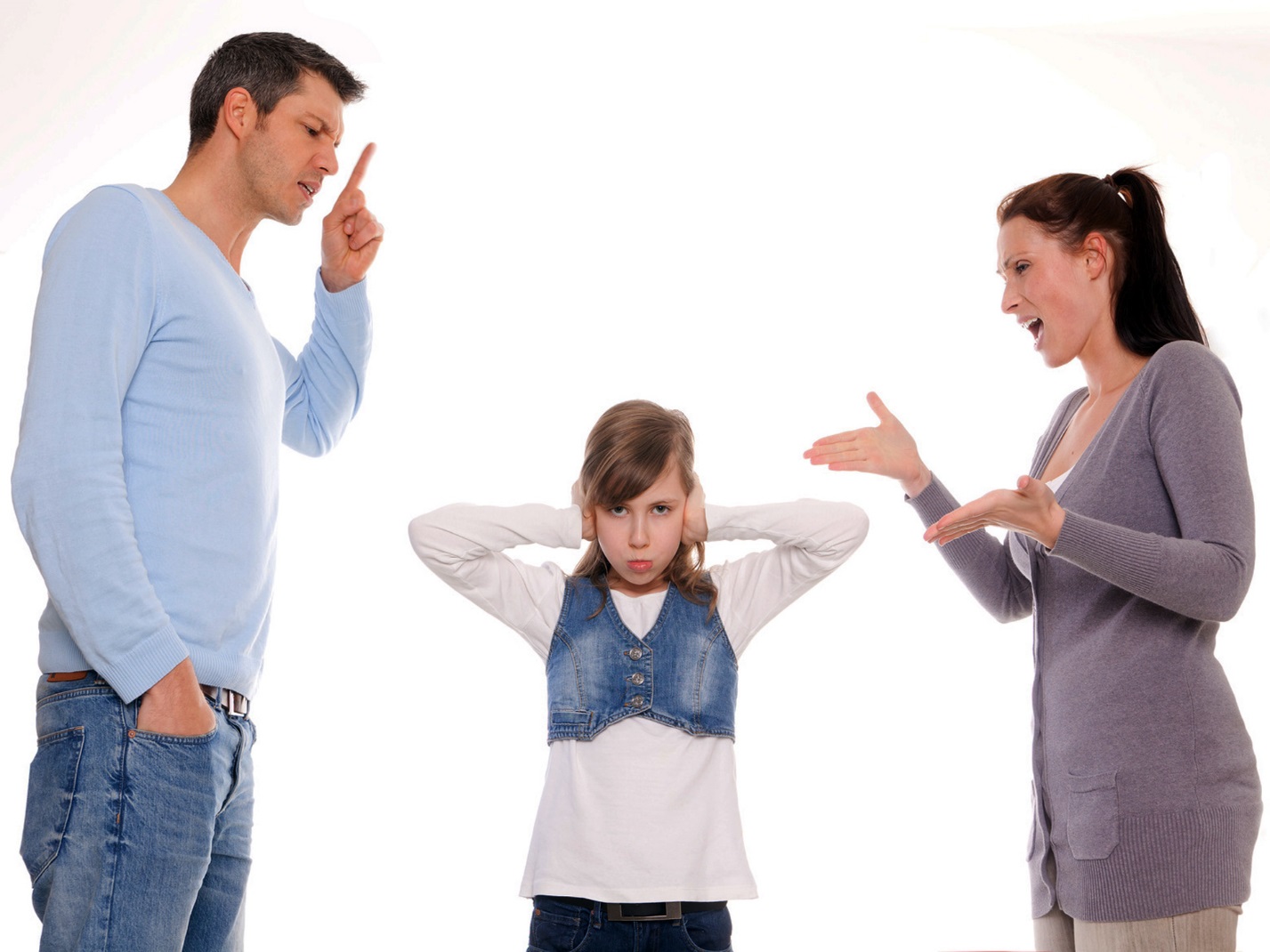 